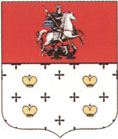 Градостроительный план земельного участка№Градостроительный план земельного участка подготовлен на основанииПостановление администрации Дмитровского муниципального района Московской области от 28.10.2013 № 7700-п «О размещении нового объекта капитального строительства – «Центра производства косметической продукции и логистики», разработке проекта планировки территории с Градостроительным планом земельного участка, расположенного по адресу: Московская область, Дмитровский муниципальный район, сельское поселение Якотское, поселок Рыбное» (реквизиты решения уполномоченного федерального органа исполнительной власти, или органа исполнительной власти субъекта Российской Федерации, или органа местного самоуправления о подготовке документации по планировке
территории, либо реквизиты обращения и ф.и.о. заявителя – физического лица, либо реквизиты обращения
и наименование заявителя – юридического лица о выдаче градостроительного плана земельного участка)Местонахождение земельного участкаМосковская область(субъект Российской Федерации)Дмитровский муниципальный район (муниципальный район или городской округ)	сельское поселение Якотское	(поселение)Кадастровый номер земельного участка                                   50:04:0280120:9      	Описание местоположения границ земельного участка                         п. Рыбное__________Площадь земельного участка                                                        4,9341 гаОписание местоположения проектируемого объекта на земельном участке
(объекта капитального строительства)  в границах  земельного участка___________________     План подготовлен   (ф.и.о., должность уполномоченного лица, наименование органа или организации)Представлен  в Администрацию Дмитровского муниципального района  Московской области                                                                            (наименование уполномоченного федерального органа исполнительной власти, или органа исполнительной власти субъекта Российской Федерации, или органа местного самоуправления)(дата)Утвержден Постановлением Администрации Дмитровского муниципального района  Московской области                            от                               №______________________________________________________________ (реквизиты акта Правительства Российской Федерации, или высшего исполнительного органа государственной власти субъекта Российской Федерации, или главы местной администрации об утверждении)2. Информация о разрешенном использовании земельного участка, требованиях к назначению, параметрам и размещению объекта капитального строительства Градостроительный регламент не установлен(наименование представительного органа местного самоуправления, реквизиты акта об утверждении правил
землепользования и застройки, информация обо всех предусмотренных градостроительным регламентом видах
разрешенного использования земельного участка (за исключением случаев предоставления земельного участка
для государственных или муниципальных нужд))2.1. Информация о разрешенном использовании земельного участка основные виды разрешенного использования земельного участка:размещения  центра производства косметической продукции и логистикиусловно разрешенные виды использования земельного участка:размещение объектов инженерной инфраструктурывспомогательные виды использования земельного участка:размещение проездов, тротуаров, автомобильных стоянок, пешеходных дорожек, инженерных коммуникаций, благоустройство территории.     2.2. Требования к назначению, параметрам и размещению объекта капитального строительства на указанном земельном участке. Назначение объекта капитального строительства Назначение объекта капитального строительства2.2.1. Предельные (минимальные и (или) максимальные) размеры земельных участков и объектов капитального строительства, в том числе площадь:2.2.4. Иные показатели:2.2.5. Требования к назначению, параметрам и размещению объекта капитального строительства на указанном земельном участке Назначение объекта капитального строительстваПредельные (минимальные и (или) максимальные) размеры земельных участков:3. Информация о расположенных в границах земельного участка объектах капитального строительства и объектах культурного наследия3.1. Объекты капитального строительства(дата)(наименование организации (органа) государственного кадастрового учета объектов недвижимости
или государственного технического учета и технической инвентаризации объектов капитального строительства)(дата)(наименование организации (органа) государственного кадастрового учета объектов недвижимости
или государственного технического учета и технической инвентаризации объектов капитального строительства)(дата)(наименование организации (органа) государственного кадастрового учета объектов недвижимости
или государственного технического учета и технической инвентаризации объектов капитального строительства)(дата)(наименование организации (органа) государственного кадастрового учета объектов недвижимости
или государственного технического учета и технической инвентаризации объектов капитального строительства)(дата)3.2. Объекты, включенные в единый государственный реестр объектов культурного наследия (памятников истории и культуры) народов Российской Федерации	,(наименование органа государственной власти, принявшего решение о включении выявленного объекта
культурного наследия в реестр, реквизиты этого решения)(дата)4. Информация о разделении земельного участка возможно(наименование и реквизиты документа, определяющего возможность или невозможность разделения)RU50520000М.П.//(дата)(подпись)(расшифровка подписи)№1,центр производства косметической продукции и логистики.(согласно чертежу)(назначение объекта капитального строительства)Кадастровый номер земельного участка согласно чертежу градостр. плана1. Длина (метров)2. Ширина (метров)3. Полоса отчуждения, м24. Охранные зоны5. Площадь земельного участка
(га)6. Номер объекта кап. стр-ва согласно чертежу градостр. плана7. Размер
(м)7. Размер
(м)8. Площадь объекта кап. стр-ва (застройки)
(га)Кадастровый номер земельного участка согласно чертежу градостр. плана1. Длина (метров)2. Ширина (метров)3. Полоса отчуждения, м24. Охранные зоны5. Площадь земельного участка
(га)6. Номер объекта кап. стр-ва согласно чертежу градостр. планамакс.мин.8. Площадь объекта кап. стр-ва (застройки)
(га)50:04:0280120:9      ---водоохранная зона, санитарно-защитные зоны и санитарные разрывы от объектов инженерной инфраструктуры, зона минимально допустимых расстояний от инженерных коммуникаций до фундаментов зданий, сооружений4,9314---2,06382.2.2. Предельное количество этажей-или предельная высота зданий, строений, сооружений24 м.2.2.3. Максимальный процент застройки в границах земельного участка60% .№,отсутствуютотсутствуютотсутствуют(согласно чертежу)(назначение объекта капитального строительства)(назначение объекта капитального строительства)(назначение объекта капитального строительства)Номер участка согласно чертежу градостроительного планаДлина (м)Ширина (м)Площадь (га)Полоса отчужденияОхранные зоны№1,Центр селекции и индустриального рыбоводства.Главный корпус "А" (незавершенное строительство),(согласно чертежу градостроительного плана)(назначение объекта капитального строительства)инвентаризационный или кадастровый номер50:04:28:00104:001,технический или кадастровый паспорт объекта подготовлен20.11.2008№2,Электропультовая "Б" (незавершенное строительство),(согласно чертежу градостроительного плана)(назначение объекта капитального строительства)инвентаризационный или кадастровый номер50:04:28:00104:002,технический или кадастровый паспорт объекта подготовлен14.11.2008№3,Электрораспределительный узел "В" (незавершенное строительство),(согласно чертежу градостроительного плана)(назначение объекта капитального строительства)инвентаризационный или кадастровый номер50:04:28:00104:003,технический или кадастровый паспорт объекта подготовлен14.11.2008№4,Насосная станция с артезианской скважиной "Г" (незавершенное строительство),(согласно чертежу градостроительного плана)(назначение объекта капитального строительства)инвентаризационный или кадастровый номер50:04:28:00104:004,технический или кадастровый паспорт объекта подготовлен14.11.2008№5,Водонапорная башня "Е" (незавершенное строительство),(согласно чертежу градостроительного плана)(назначение объекта капитального строительства)инвентаризационный или кадастровый номер50:04:28:00104:006,технический или кадастровый паспорт объекта подготовлен14.11.2008№,отсутствуют,(согласно чертежу градостроительного плана)(назначение объекта культурного наследия)регистрационный номер в реестреот